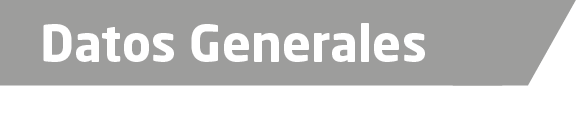 Nombre Fabiola Melo GonzálezGrado de Escolaridad Licenciatura en DerechoCédula Profesional (Licenciatura) 3295564Teléfono de Oficina 271-71-2-80-64Correo Electrónico megofaby  hotmail.comDatos GeneralesFormación Académica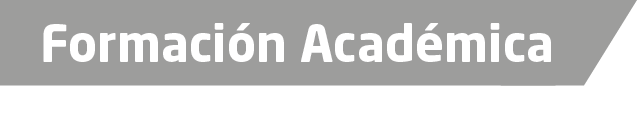 1994-1999Universidad “Pacciolli” Estudios de Licenciatura en Derecho.1994-1999CURSO DE DERECHO CIVIL PESONAS. *CURSO DE DERECHO CIVIL BIENES. *CURSO DE DERECHO CIVIL CONTRATOS.*CURSO DE DERECHO PENAL. *CURSO DE DERECHO PROCESAL CIVIL Y PENAL. *CURSO DE DERECHO LABORAL. *CURSO DE LEY DEL IMSS. UNIVERSIDAD PACCIOLLI. CURSO  DE CAPACITACION PARA OFICIALES SECRETARIOS DE LA PROCURADURIA GENERAL DE JUSTICIA, VALIDADO Y APROBADO POR LA ACADEMIA NACIONAL DE SEGURIDAD PUBLICA CON OFICIO NÚMERO DFC/089/09.2014-2015CURSO DE ACTUALIZACION DE CONOCIMIENTOS SOBRE INVESTIGACIÓN CRIMINALCURSO DE ESPECIALIZACIÓN SOBRE JUICIOS ORALES Y MEDIOS ALTERNATIVO DE SOLUCION DE CONFLICTOS. VALIDADO Y APROBADO POR LA ACADEMIA NACIONAL DE SEGURIDAD PUBLICA CON OFICIO NÚMERO DGTA/1345/2011.CURSO  DE NUEVO SISTEMA DE JUSTICIA PENAL ACUSATORIOCURSO DE ATENCIÓN A VICTIMAS DEL DELITO Y VIOLACIONES A DERECHOS HUMANOS.CURSO TALLER DE “LOS ALCANCES DE LA ANTROPOLOGÍA FORENSE EN LA INVESTIGACIÓN EN CASOS DE DESAPARICIÓN FORZADA E INVOLUNTARIA”.TALLER DE ESPECIALIZACION DEL NUEVO SISTEMA PENAL ACUSATORIO IMPARTIDO POR LA ACADEMIA REGIONAL DE SEGURIDAD PÚBLICA DE OCCIDENTE (MORELIA) AGOSTO- SEPTIEMBRE 2016DIPLOMADO DE ESPECIALIZACION DEL NUEVO SISTEMA DE JUSTICIA PENAL ACUSATORIO  PARA MANDOS MEDIOS DEL MINISTERIO PUBLICO IMPARTIDO POR LA ACADEMIA REGIONAL DE SEGURIDAD PUBLICA DEL SURESTE ( VERACRUZ) SEPTIEMBRE- OCTUBRE 2016DIVERSOS CURSOS DE ACTUALIZACION EN EL NUEVO SISTEMA DE JUSTICIA PENAL IMPARTIDOS POR LA PGE Y FGE.Trayectoria Profesional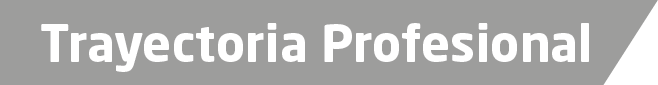 2014 a la FechaFiscal Especializado en Responsabilidad Juvenil en Fiscalía General del Estado2011 al 2014Agente del ministerio Publico Especializado en Responsabilidad Juvenil en Procuraduría General del Estado2005 al 2011Oficial Secretario en la Agencia Segunda investigadora en Córdoba. de Conocimiento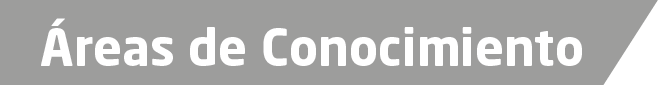 Derecho ConstitucionalDerecho Penal